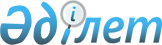 О внесении  изменений в приказ Министра финансов Республики Казахстан от 30 декабря 2008 года № 644 "Об утверждении Правил составления и представления бюджетной отчетности уполномоченными органами по исполнению бюджета"
					
			Утративший силу
			
			
		
					Приказ Министра финансов Республики Казахстан от 23 июля 2013 года № 356. Зарегистрирован в Министерстве юстиции Республики Казахстан 8 августа 2013 года № 8613. Утратил силу приказом Заместителя Премьер-Министра Республики Казахстан - Министра финансов Республики Казахстан от 31 июля 2014 года № 324      Сноска. Утратил силу приказом Заместителя Премьер-Министра РК - Министра финансов РК от 31.07.2014 № 324 (вводится в действие по истечении десяти календарных дней после дня его первого официального опубликования).      ПРИКАЗЫВАЮ:



      1. Внести в приказ Министра финансов Республики Казахстан от 30 декабря 2008 года № 644 «Об утверждении Правил составления и представления бюджетной отчетности уполномоченными органами по исполнению бюджета» (зарегистрированный в Реестре государственной регистрации нормативных правовых актов за № 5489) следующие изменения:



      в Правилах составления и представления бюджетной отчетности уполномоченными органами по исполнению бюджета, утвержденных указанным приказом:



      абзацы третий и четвертый пункта 41 изложить в следующей редакции:

      «суммы графы 4 таблицы состоят из сумм по 2-ой категории доходов (1,0 млрд. тенге) – это сумма вознаграждений (интересов) по кредитам, выданным нижестоящим бюджетам, и по 4-ой категории доходов (230,0 млрд. тенге = 70,0 млрд. тенге + 210,0 млрд. тенге - 50,0 млрд.тенге) - это сумма трансфертов, полученных вышестоящим бюджетом в качестве бюджетных изъятий, и полученных нижестоящим бюджетом из вышестоящего бюджета трансфертов в форме субвенций, целевых текущих трансфертов и целевых трансфертов на развитие (включая трансферты из резерва вышестоящего бюджета) минус сумма трансфертов, поступивших из Национального фонда РК.

      Раздел II "Затраты": суммы графы 4 таблицы состоят из сумм трансфертов, переданных вышестоящим бюджетом в нижестоящий бюджет (90,0 млрд. тенге - субвенции, 80,0 млрд. тенге - целевые текущие и целевые трансферты на развитие), трансфертов, переданных из нижестоящего бюджета в вышестоящий бюджет (60,0 млрд. тенге - бюджетные изъятия), и затрат по обслуживанию правительственного долга (1,0 млрд. тенге).»;



      пункт 48 изложить в следующей редакции:

      «48. Ведомство представляет структурному подразделению центрального уполномоченного органа по исполнению бюджета, ответственному за формирование отчета об исполнении государственного бюджета:

      1) данные об исполнении показателей республиканского бюджета за отчетный месяц, без учета кассовых операций последнего месяца отчетного периода за счет внешних займов - не позднее 3 числа месяца, следующего за отчетным, с учетом кассовых операций последнего месяца отчетного периода за счет внешних займов - не позднее 10 числа месяца, следующего за отчетным, посредством информационной системы уполномоченного органа (далее - ИС) и на бумажном носителе в агрегированной форме, в которой раздел отчета об исполнении республиканского бюджета, включающий поступления в бюджет должен содержать категории и классы поступлений классификации поступлений бюджета, а разделы отчета, включающие расходы бюджета, должны содержать функциональные группы и подгруппы классификации расходов бюджета.

      Данные об исполнении показателей республиканского бюджета с учетом кассовых операций последнего месяца отчетного периода за счет внешних займов по состоянию на 1 января года, следующего за отчетным финансовым годом, используются для анализа и подготовки материалов к годовому отчету Правительства Республики Казахстан об исполнении республиканского бюджета;

      2) данные об исполнении показателей республиканского бюджета за отчетный год, сверенные с данными отчетов территориальных подразделений ведомства и администраторов республиканских бюджетных программ - до 1 февраля года, следующего за отчетным финансовым годом, посредством ИС и на бумажном носителе с отражением поступлений бюджета по категориям, классам, подклассам и спецификам классификации поступлений бюджета, и расходов бюджета по функциональным группам, функциональным подгруппам, администраторам бюджетных программ, программам, подпрограммам и спецификам классификации расходов бюджета.»;



      пункт 68 изложить в следующей редакции:

      «68. Отчеты об исполнении планов поступлений и расходов денег от реализации товаров (работ, услуг), и о поступлении и расходовании денег от спонсорской и благотворительной помощи представляются: 

      1) ведомством – в полном объеме посредством ИС с подтверждением отчетных данных на бумажном носителе в агрегированном формате и сопроводительным письмом;

      2) местными уполномоченными органами области, города республиканского значения, столицы по исполнению бюджета - в виде электронной базы данных в полном объеме и подтверждаются отчетами на бумажном носителе без данных по спецификам экономической классификации расходов бюджета.»;



      пункт 69 изложить в следующей редакции:

      «69. Местными уполномоченными органами области, города республиканского значения, столицы по исполнению бюджета отчеты на бумажном носителе представляются сопроводительным письмом с пояснительной запиской, излагающей основные факторы, повлиявшие на движение денег, связанных с реализацией товаров (работ, услуг) и полученных в виде спонсорской и благотворительной помощи.»;



      пункт 77 изложить в следующей редакции:

      «77. Настоящими Правилами устанавливаются следующие формы отчетов о кредиторской задолженности: 

      КЗ-Б (приложение 12 к настоящим Правилам), по которой составляется отчет о кредиторской задолженности государственного и республиканского бюджетов, бюджетов области, города республиканского значения, столицы и района (города областного значения) за счет бюджетных средств;

      КЗ-П (приложение 13 к настоящим Правилам), по которой составляется отчет о кредиторской задолженности государственного и республиканского бюджетов, бюджетов области, города республиканского значения, столицы и района (города областного значения) за счет прочих средств.

      К отчетам прилагается информация о причинах образования кредиторской задолженности, образовавшейся за счет бюджетных и прочих средств согласно приложениям 16 и 16-1 соответственно к настоящим Правилам.»;



      пункт 80 изложить в следующей редакции: 

      «80. Оперативный отчет о кредиторской задолженности представляется структурному подразделению центрального уполномоченного органа по исполнению бюджета, ответственному за формирование отчета об исполнении государственного бюджета, ежемесячно:

      1) ведомством - не позднее 20 числа месяца, следующего за отчетным, посредством ИС в полном объеме с подтверждением отчетных данных на бумажном носителе в агрегированном формате и сопроводительным письмом;

      2) местными уполномоченными органами области, города республиканского значения, столицы по исполнению бюджета – не позднее 20 числа месяца, следующего за отчетным, в виде электронной базы данных с последующим, до конца месяца, следующего за отчетным, подтверждением отчетных данных на бумажном носителе.

      К ежемесячному отчету о кредиторской задолженности по формам КЗ-Б и КЗ-П прилагается информация о причинах образования кредиторской задолженности, образовавшейся за счет бюджетных и прочих средств, согласно приложениям 16 и 16-1 соответственно к настоящим Правилам.

      Информация о причинах образования задолженности включает объяснение причин образования задолженности по каждой бюджетной программе (подпрограмме), специфике.»;



      пункт 84 изложить в следующей редакции:

      «84. Уточненные отчеты о кредиторской задолженности направляются: 

      1) ведомством – посредством ИС в полном объеме с подтверждением отчетных данных на бумажном носителе в агрегированном формате и сопроводительным письмом;

      2) местными уполномоченными органами области, города республиканского значения, столицы по исполнению бюджета - в виде электронной базы данных и на бумажном носителе сопроводительным письмом, составленном на официальном бланке за подписью руководителя и указанием сведений об исполнителе.

      К отчетам прилагается информация о причинах образования кредиторской задолженности, образовавшейся за счет бюджетных и прочих средств, согласно приложениям 16 и 16-1 соответственно к настоящим Правилам.»;



      пункт 89 изложить в следующей редакции:

      «89. Настоящими Правилами устанавливаются следующие формы отчетов о дебиторской задолженности:

      ДЗ-Б (приложение 14 к настоящим Правилам), по которой составляется отчет о дебиторской задолженности государственного и республиканского бюджетов, бюджетов области, города республиканского значения, столицы и района (города областного значения) за счет бюджетных средств; 

      ДЗ-П (приложение 15 к настоящим Правилам), по которой составляется отчет о дебиторской задолженности государственного и республиканского бюджетов, бюджетов области, города республиканского значения, столицы и района (города областного значения) за счет прочих средств.

      К отчетам прилагается информация о причинах образования дебиторской задолженности, образовавшейся за счет бюджетных и прочих средств, согласно приложениям 16-2 и 16-1 соответственно к настоящим Правилам.»;



      пункт 91 изложить в следующей редакции:

      «91. Отчет о дебиторской задолженности по форме ДЗ-П заполняется следующим образом: 

      в графах 1-5 указываются:

      коды расходов в соответствии с классификацией расходов бюджета и перечня платных услуг, для отражения задолженности, образовавшейся за счет расходования денег от реализации товаров (работ, услуг);

      коды расходов в соответствии с классификацией расходов бюджета и код 901 «Деньги, полученные на расходы за счет спонсорской и благотворительной помощи» для отражения задолженности, образовавшейся за счет расходования денег от спонсорской и благотворительной помощи;

      коды расходов в соответствии с классификацией расходов бюджета и код 902 «Недостачи» для отражения задолженности, образовавшейся за счет бюджетных средств вследствие недостач и хищений бюджетных средств;

      коды расходов в соответствии с классификацией расходов бюджета и код 903 «Прочие» для отражения задолженности, образовавшейся за счет бюджетных средств вследствие прочих причин;

      в графе 6 указываются наименования, соответствующие кодам в графах 1-5;

      в графе 7 указывается дебиторская задолженность прошлых лет по состоянию на 1 января текущего финансового года. Сумма дебиторской задолженности, отражаемая в графе 7, с момента сдачи администратором бюджетных программ годового отчета об исполнении планов финансирования бюджетных программ в уполномоченный орган по исполнению бюджета, не должна изменяться в течение текущего финансового года;

      в графе 8 указывается сумма дебиторской задолженности прошлых лет, перечисленная в текущем финансовом году в соответствии с бюджетным законодательством Республики Казахстан в доход соответствующего бюджета;

      в графе 9 указывается сумма дебиторской задолженности прошлых лет, погашенной по иным основаниям (за счет полученных в текущем году товаров (работ, услуг), списанной по решению суда и др.);

      в графе 10 отражается остаток дебиторской задолженности прошлых лет после погашения ее части в текущем финансовом году;

      в графе 11 указывается сумма дебиторской задолженности, образовавшейся в текущем финансовом году;

      в графе 12 указывается общая сумма дебиторской задолженности, сложившаяся на отчетную дату (сумма граф 10 и 11);

      в графе 13 указывается сумма авансовых платежей (предоплата) в соответствии с условиями договоров, заключенных с поставщиками и подрядчиками на приобретение товаров и работ (услуг) за счет средств бюджета, зарегистрированных в территориальных подразделениях ведомства в установленном бюджетным законодательством порядке;

      в графе 14 указывается сумма дебиторской задолженности с истекшим сроком исковой давности. Указанная задолженность включается в отчет после проведения инвентаризации активов, материальных запасов, денег, расчетов и других статей баланса государственного учреждения и составления акта инвентаризации.»; 



      пункт 93 изложить в следующей редакции:

      «93. Оперативный отчет о дебиторской задолженности представляется структурному подразделению центрального уполномоченного органа по исполнению бюджета, ответственному за формирование отчета об исполнении государственного бюджета, ежемесячно:

      1) ведомством - не позднее 20 числа месяца, следующего за отчетным, посредством ИС в полном объеме с подтверждением отчетных данных на бумажном носителе в агрегированном формате и сопроводительным письмом;

      2) местными уполномоченными органами области, города республиканского значения, столицы по исполнению бюджета – не позднее 20 числа месяца, следующего за отчетным, в виде электронной базы данных с последующим, до конца месяца, следующего за отчетным, подтверждением отчетных данных на бумажном носителе.

      К ежемесячному отчету о дебиторской задолженности по формам ДЗ-Б и ДЗ-П на бумажном носителе прилагается информация о причинах образования дебиторской задолженности, образовавшейся за счет бюджетных и прочих средств, согласно приложениям 16-1 и 16-2 соответственно к настоящим Правилам.

      Информация о причинах образования задолженности включает объяснение причин образования задолженности по каждой бюджетной программе, подпрограмме, специфике.»; 



      пункт 97 изложить в следующей редакции:

      «97. Уточненные отчеты о дебиторской задолженности направляются:

      1) ведомством – посредством ИС в полном объеме с подтверждением отчетных данных на бумажном носителе в агрегированном формате и сопроводительным письмом;

      2) местными уполномоченными органами области, города республиканского значения, столицы по исполнению бюджета - в виде электронной базы данных и на бумажном носителе сопроводительным письмом, составленном на официальном бланке за подписью руководителя и указанием сведений об исполнителе.

      К отчетам прилагается информация о причинах образования кредиторской задолженности, образовавшейся за счет бюджетных и прочих средств, согласно приложениям 16-1 и 16-2 соответственно к настоящим Правилам.»;



      приложения 5, 14, 15, 16, 16-1, 16-2 к указанным Правилам изложить в новой редакции согласно приложениям 1, 2, 3, 4, 5, 6 к настоящему приказу.



      2. Департаменту методологии бюджетных процедур Министерства финансов Республики Казахстан (Ерназарова З. А.) обеспечить государственную регистрацию настоящего приказа в Министерстве юстиции Республики Казахстан и его официальное опубликование в средствах массовой информации в установленном законодательством порядке.



      3. Настоящий приказ вводится в действие по истечении десяти календарных дней после дня его первого официального опубликования.       Министр                                    Б. Жамишев

Приложение 1        

к приказу Министра финансов

Республики Казахстан    

от 23 июля 2013 года № 356 Приложение 5        

к Правилам составления и  

представления бюджетной   

отчетности уполномоченными 

органами по исполнению бюджетаФорма                                  Пример формирования отчетов об исполнении

                        государственного, консолидированного

                            бюджетов, бюджета области      * - данная величина рассчитывается с учетом механизма взаимопогашаемых операций

Приложение 2        

к приказу Министра финансов

Республики Казахстан    

от 23 июля 2013 года № 356 Приложение 14        

к Правилам составления и  

представления бюджетной   

отчетности уполномоченными 

органами по исполнению бюджетаФорма ДЗ-Б                                    Отчет о дебиторской задолженности

                         ______________________________

                      (государственного, республиканского

                        бюджета, бюджета области, города

                      республиканского значения, столицы,

                       района (города областного значения)

                           на 1 ________________ г. Периодичность - месячная, квартальная, годовая

Единица измерения - тыс. тенге       продолжение таблицы Руководитель ведомства,

осуществляющего обслуживание

государственного бюджета _____________   ___________________________

                           (подпись)         (расшифровка подписи)Руководитель структурного

подразделения ведомства,

ответственного за

составление отчета      ______________   ___________________________

                              (подпись)         (расшифровка подписи)Руководитель местного

исполнительного органа  _____________    ___________________________

      М.П.                    (подпись)         (расшифровка подписи)Руководитель местного

уполномоченного органа по

исполнению бюджета     ______________     __________________________

                              (подпись)         (расшифровка подписи)Руководитель структурного

подразделения местного

уполномоченного органа по

исполнению бюджета, ответственного

за составление отчета  ______________     __________________________

                          (подпись)          (расшифровка подписи) 

Приложение 3        

к приказу Министра финансов

Республики Казахстан    

от 23 июля 2013 года № 356 Приложение 15        

к Правилам составления и  

представления бюджетной   

отчетности уполномоченными 

органами по исполнению бюджетаФорма ДЗ-П                                     Отчет о дебиторской задолженности

                         ______________________________

                      (государственного, республиканского

                        бюджета, бюджета области, города

                      республиканского значения, столицы,

                       района (города областного значения)

                           на 1 ________________ г. Периодичность - месячная, квартальная, годовая

Единица измерения - тыс. тенге       продолжение таблицы Руководитель ведомства,

осуществляющего обслуживание

государственного бюджета _____________   ___________________________

                           (подпись)         (расшифровка подписи)Руководитель структурного

подразделения ведомства,

ответственного за

составление отчета      ______________   ___________________________

                              (подпись)         (расшифровка подписи)Руководитель местного

исполнительного органа  _____________    ___________________________

      М.П.                    (подпись)         (расшифровка подписи)Руководитель местного

уполномоченного органа по

исполнению бюджета     ______________     __________________________

                              (подпись)         (расшифровка подписи)Руководитель структурного

подразделения местного

уполномоченного органа по

исполнению бюджета, ответственного

за составление отчета  ______________     __________________________

                              (подпись)         (расшифровка подписи)

Приложение 4        

к приказу Министра финансов

Республики Казахстан    

от 23 июля 2013 года № 356 Приложение 16        

к Правилам составления и  

представления бюджетной   

отчетности уполномоченными 

органами по исполнению бюджетаФорма                                     Информация о причинах образования

                            кредиторской задолженности

                     ______________________________________

                  ____________________________________________

              _______________________________ за счет бюджетных

                       средств по состоянию на __ 20_ года

                         (наименование государственного

                  учреждения/администратора бюджетных программ)Вид бюджета ____________________

Периодичность - месячная, квартальная, годовая

Единица измерения тысяч тенгеРуководитель ведомства,

осуществляющего обслуживание

государственного бюджета/

местного уполномоченного

органа по исполнению бюджета   ____________  ________________________

                                    (подпись)  (расшифровка подписи)Руководитель структурного

подразделения ведомства, ответственного

за составление отчета          ____________  ________________________

                                 (подпись)     (расшифровка подписи)

Приложение 5        

к приказу Министра финансов

Республики Казахстан    

от 23 июля 2013 года № 356 Приложение 16-1      

к Правилам составления и  

представления бюджетной   

отчетности уполномоченными 

органами по исполнению бюджетаФорма                                   Информация о причинах образования

                              ________________

                   ________________________________ за счет

                               прочих средств

                          (наименование бюджета)

                по состоянию на ____________________ 20___ годаВид бюджета - ____________________ 

Периодичность - месячная, квартальная, годовая Руководитель ведомства,

осуществляющего обслуживание

государственного бюджета/

местного уполномоченного

органа по исполнению бюджета    ___________   _______________________

                                   (подпись)    (расшифровка подписи)Руководитель структурного

подразделения, ответственного

за составление данных           ___________    ______________________

                                   (подпись)    (расшифровка подписи)

Приложение 6        

к приказу Министра финансов

Республики Казахстан    

от 23 июля 2013 года № 356 Приложение 16-2      

к Правилам составления и  

представления бюджетной   

отчетности уполномоченными 

органами по исполнению бюджетаФорма                                     Информация о причинах образования

                             дебиторской задолженности

                         __________________________________

                      ________________________________ за счет

                            бюджетных средств по состоянию

                                   на ___ 20_ года

                            (наименование государственного

                               учреждения/администратора

                                   бюджетных программ)Вид бюджета _____________________________ 

Периодичность - месячная, квартальная, годовая Единица измерения тысяч тенгеРуководитель ведомства,

осуществляющего обслуживание

государственного бюджета/

местного уполномоченного

органа по исполнению бюджета      ___________  ______________________

                                     (подпись)  (расшифровка подписи)Руководитель структурного

подразделения ведомства, ответственного

за составление отчета             ___________  ______________________

                                     (подпись)  (расшифровка подписи)
					© 2012. РГП на ПХВ «Институт законодательства и правовой информации Республики Казахстан» Министерства юстиции Республики Казахстан
				РазделыКодыКодыНаименование

показателей

бюджетаРеспубликанский

бюджет/областной

бюджетМестный бюджет

(бюджет области,

города

республиканского

значения,

столицы)

бюджеты

районов

(городов

областного

значения)Государственный

бюджет

(республиканский

бюджет+местный

бюджет)/бюджет

области

(областной

бюджет+бюджеты

районов

(городов

областного

значения) *Исключаемые

суммыГосударственный

бюджетОбластной

бюджетПоступления

в Национальный

фондКонсолидированный

бюджетРазделыклассификации

поступленийфункциональной

классификации

расходовНаименование

показателей

бюджетаРеспубликанский

бюджет/областной

бюджетМестный бюджет

(бюджет области,

города

республиканского

значения,

столицы)

бюджеты

районов

(городов

областного

значения)Государственный

бюджет

(республиканский

бюджет+местный

бюджет)/бюджет

области

(областной

бюджет+бюджеты

районов

(городов

областного

значения) *Исключаемые

суммыГосударственный

бюджетОбластной

бюджетПоступления

в Национальный

фондКонсолидированный

бюджетА12345678IДоходы1120,0570,01690,0231,01459,01409,0680,02139,0I1налоговые поступления960,0350,01310,0-1310,01310,0677,01987,0I2неналоговые поступления75,05,080,01,079,079,02,081,0I3поступления от продажи основного капитала15,05,020,0-20,020,01,021,0I4поступления трансфертов70,0210,0280,0230,00,0в том числе:трансферты из нижестоящих органов государственного управления20,020,020,00,0трансферты из вышестоящих органов государственного управления210,0210,0210,00,0трансферты из Национального фонда50,050,050,0х50,0IIЗатраты1050,0590,01640,0231,01409,01409,00,01409,01Государственные услуги общего характера70,030,0100,0-100,0100,0100,02Оборона70,010,080,00,379,779,779,73Общественный порядок, безопасность, правовая, судебная, уголовно-исполнительная деятельность 100,025,0125,00,7124,3124,3124,34Образование60,0165,0225,011,0214,0214,0214,05Здравоохранение60,0100,0160,05,0155,0155,0155,06Социальная помощь и социальное обеспечение280,038,0318,01,5316,5316,5316,57Жилищно-коммунальное хозяйство25,060,085,030,055,055,055,08Культура, спорт, туризм и информационное пространство 20,030,050,03,546,546,546,59Топливно-энергетический комплекс и недропользование28,010,038,09,029,029,029,010Сельское, водное, лесное, рыбное хозяйство, особо охраняемые природные территории, охрана окружающей среды и животного мира, земельные отношения60,010,070,01,069,069,069,011Промышленность, архитектурная, градостроительная и строительная деятельность1,50,52,0-2,02,02,012Транспорт и коммуникации 90,025,0115,013,0102,0102,0102,013Прочие60,025,085,05,080,080,080,014Обслуживание долга35,51,537,01,036,036,036,015Трансферты 90,060,0150,0150,00,00,00,0IIIЧистое бюджетное кредитование44,04,048,040,08,08,08,0IIIБюджетные кредиты65,010,075,041,034,034,034,0III4Образование8,0-8,0-8,08,08,0III7Жилищно-коммунальное хозяйство40,0-40,040,00,00,00,0III10Сельское, водное, лесное, рыбное хозяйство, особо охраняемые природные территории, охрана окружающей среды и животного мира, земельные отношения3,08,011,0-11,011,011,0III12Транспорт и коммуникации6,0-6,0-6,06,06,0III13Прочие8,02,010,01,09,09,09,0III5Погашение бюджетных кредитов21,06,027,01,026,026,026,0IVСальдо по операциям с финансовыми активами68,09,077,0-77,077,076,5IVПриобретение финансовых активов70,010,080,0-80,080,080,0IV6Поступления от продажи финансовых активов государства2,01,03,0-3,03,00,53,5VДефицит-42,0-33,0-75,0-40,0-35,0-85,0645,5VIФинансирование дефицита 42,033,075,040,035,085,0-645,5VI7Поступление займов200,031,0231,041,0190,0240,0190,0VI16Погашение займов158,01,0159,01,0158,0158,0158,0VI8Используемые остатки бюджетных средств-3,03,0-3,03,0-677,5Коды бюджетной классификации Коды бюджетной классификации Коды бюджетной классификации Коды бюджетной классификации Коды бюджетной классификации НаименованиеПлан

финансирования

бюджетных

программ

(подпрограмм)

на текущий

финансовый годАдминистратор

бюджетных

программФункциональная

группаПрограммаПодпрограммаСпецификаНаименованиеПлан

финансирования

бюджетных

программ

(подпрограмм)

на текущий

финансовый год1 2 3 4 5 6 7 Всего задолженность Всего задолженность Всего задолженность Всего задолженность Всего задолженность Всего задолженность Всего задолженность Всего задолженность Всего задолженность задолженность прошлых лет задолженность прошлых лет задолженность прошлых лет задолженность прошлых лет задолженность

текущего

года Итого

(гр.11+гр.12) в том числе в том числе в том числе на начало

годасумма

задолженности, погашенной

в текущем году сумма

задолженности, погашенной

в текущем году остаток с

учетом

погашения

в текущем году

(гр. 8- гр. 9- гр. 10) задолженность

текущего

года Итого

(гр.11+гр.12) в том числе в том числе в том числе на начало

годасумма

задолженности, погашенной

в текущем году сумма

задолженности, погашенной

в текущем году остаток с

учетом

погашения

в текущем году

(гр. 8- гр. 9- гр. 10) задолженность

текущего

года Итого

(гр.11+гр.12) сумма

авансовых

платежей

(предоплата) Отношение

суммы

авансовых

платежей

(предоплаты)

к плану

финансирования

бюджетных

программ

(подпрограмм)

на текущий

финансовый

год

(гр.14: гр.7), % сумма

задолженности

с истекшим

сроком

исковой

давностина начало

годаперечислено

в доход

бюджетапо иным

основаниямостаток с

учетом

погашения

в текущем году

(гр. 8- гр. 9- гр. 10) задолженность

текущего

года Итого

(гр.11+гр.12) сумма

авансовых

платежей

(предоплата) Отношение

суммы

авансовых

платежей

(предоплаты)

к плану

финансирования

бюджетных

программ

(подпрограмм)

на текущий

финансовый

год

(гр.14: гр.7), % сумма

задолженности

с истекшим

сроком

исковой

давности89 10 11 12 13 14 15 16 Администратор

бюджетных

программФункциональная

группаПрограммаПодпрограмма Код платных 

услуг и 

прочих 

источников Наименование 1 2 3 4 5 6 Всего задолженность Всего задолженность Всего задолженность Всего задолженность Всего задолженность Всего задолженность Всего задолженность Всего задолженность задолженность прошлых лет задолженность прошлых лет задолженность прошлых лет задолженность прошлых лет задолженность

текущего

года Итого 

(гр.10+ 

гр.11) в том числе в том числе на 

начало 

года остаток с

учетом

погашения в

текущем годуостаток с

учетом

погашения в

текущем годуостаток

с учетом

погашения в текущем 

году 

(гр.7- 

гр.8- 

гр.9) задолженность

текущего

года Итого 

(гр.10+ 

гр.11) в том числе в том числе на 

начало 

года остаток с

учетом

погашения в

текущем годуостаток с

учетом

погашения в

текущем годуостаток

с учетом

погашения в текущем 

году 

(гр.7- 

гр.8- 

гр.9) задолженность

текущего

года Итого 

(гр.10+ 

гр.11) сумма 

авансовых 

платежей 

(предоплата) сумма 

задолженности с 

истекшим

сроком 

исковой 

давностина 

начало 

года перечислено

в доход

бюджетапо иным

основаниям остаток

с учетом

погашения в текущем 

году 

(гр.7- 

гр.8- 

гр.9) задолженность

текущего

года Итого 

(гр.10+ 

гр.11) сумма 

авансовых 

платежей 

(предоплата) сумма 

задолженности с 

истекшим

сроком 

исковой 

давности7 8 9 10 11 12 13 14 АдминистраторПрог-

раммаПодпрог-

раммаСпеци-

фикаНаименованиеСумма

кредиторской

задолженности,

всегов том числе:в том числе:в том числе:в том числе:в том числе:в том числе:в том числе:в том числе:в том числе:Причины

образования

кредиторской

задолженностиАдминистраторПрог-

раммаПодпрог-

раммаСпеци-

фикаНаименованиеСумма

кредиторской

задолженности,

всегопо обязательствам,

срок оплаты

по которым

не наступилпо обязательствам,

срок оплаты

по которым

не наступилкраткосрочная

задолженность

по заработной плате

и взносам

работодателей

(срок оплаты

по которым

не наступил)в связи

с поздним

представлением

актов

выполненных

работ и

авансовых

отчетовв связи

с невыполнением

договорных

обязательств

поставщиками

по поставке

товаров

(работ

и услуг)в связи

с повышением

тарифовЗадолженность,

выявленная

по актам

сверокв связи с

недостаточностью

средств

по плану

по платежамПрочая задолженность

(графа 6 минус

графа 7 минус

графа 9 минус

графа 10 минус

графа 11 минус

графа 12 минус

графа 13 минус

графа 14)Причины

образования

кредиторской

задолженностиАдминистраторПрог-

раммаПодпрог-

раммаСпеци-

фикаНаименованиеСумма

кредиторской

задолженности,

всеговсегов том числе 5%

удержания

оплаты по

строительству

и реконструкциикраткосрочная

задолженность

по заработной плате

и взносам

работодателей

(срок оплаты

по которым

не наступил)в связи

с поздним

представлением

актов

выполненных

работ и

авансовых

отчетовв связи

с невыполнением

договорных

обязательств

поставщиками

по поставке

товаров

(работ

и услуг)в связи

с повышением

тарифовЗадолженность,

выявленная

по актам

сверокв связи с

недостаточностью

средств

по плану

по платежамПрочая задолженность

(графа 6 минус

графа 7 минус

графа 9 минус

графа 10 минус

графа 11 минус

графа 12 минус

графа 13 минус

графа 14)Причины

образования

кредиторской

задолженности12345678910111213141516АдминистраторПрограммаПодпрограммаКод платных

услуг/прочиеНаименованиеСумма

задолженности,

тыс. тенгеПричины 

образования

задолженности1234567ВсегоАдминистраторПро-

граммаПод-

программаСпец-

ификаНаименованиеСумма

дебиторской

задолженности,

всегов том числе:в том числе:в том числе:в том числе:в том числе:в том числе:в том числе:в том числе:в том числе:в том числе:Причины

образования

дебиторской

задолженностиАдминистраторПро-

граммаПод-

программаСпец-

ификаНаименованиеСумма

дебиторской

задолженности,

всегопредоплата

текущего года

по условиям

договоровпредоплата

по переходящим

(многолетним)

договорамсуммы,

выданные в

подотчетсуммы,

выданные в

подотчетпереплата

согласно

актам

сверокзадолженность,

образовавшаяся

в связизадолженность,

образовавшаяся

в связизадолженность,

образовавшаяся

в связизадолженность,

образовавшаяся

в связипрочая

задолженность

(гр.6 минус

гр.7 минус

гр.8 минус

гр.9 минус

гр.10 минус

гр.11 минус

гр.12 минус

гр.13 минус

гр.14 минус

гр.15)Причины

образования

дебиторской

задолженностиАдминистраторПро-

граммаПод-

программаСпец-

ификаНаименованиеСумма

дебиторской

задолженности,

всегопредоплата

текущего года

по условиям

договоровпредоплата

по переходящим

(многолетним)

договорамсуммы,

выданные в

подотчетсуммы,

выданные в

подотчетпереплата

согласно

актам

сверокс неисполнением

поставщиками

договорных

обязательствс неисполнением

поставщиками

договорных

обязательствс неисполнением

судебных

решений

по погашению

задолженностис неисполнением

судебных

решений

по погашению

задолженностипрочая

задолженность

(гр.6 минус

гр.7 минус

гр.8 минус

гр.9 минус

гр.10 минус

гр.11 минус

гр.12 минус

гр.13 минус

гр.14 минус

гр.15)Причины

образования

дебиторской

задолженностиАдминистраторПро-

граммаПод-

программаСпец-

ификаНаименованиеСумма

дебиторской

задолженности,

всегопредоплата

текущего года

по условиям

договоровпредоплата

по переходящим

(многолетним)

договорампрошлых леттекущего

годапереплата

согласно

актам

сверокс неисполнением

поставщиками

договорных

обязательствс неисполнением

поставщиками

договорных

обязательствс неисполнением

судебных

решений

по погашению

задолженностис неисполнением

судебных

решений

по погашению

задолженностипрочая

задолженность

(гр.6 минус

гр.7 минус

гр.8 минус

гр.9 минус

гр.10 минус

гр.11 минус

гр.12 минус

гр.13 минус

гр.14 минус

гр.15)Причины

образования

дебиторской

задолженностиАдминистраторПро-

граммаПод-

программаСпец-

ификаНаименованиеСумма

дебиторской

задолженности,

всегопредоплата

текущего года

по условиям

договоровпредоплата

по переходящим

(многолетним)

договорампрошлых леттекущего

годапереплата

согласно

актам

сверокпрошлых леттекущего годапрошлых леттекущего годапрочая

задолженность

(гр.6 минус

гр.7 минус

гр.8 минус

гр.9 минус

гр.10 минус

гр.11 минус

гр.12 минус

гр.13 минус

гр.14 минус

гр.15)Причины

образования

дебиторской

задолженности1234567891011121314151617